Положение о волонтёрском движении «Творим добро»МКОУ Елизаветовской СОШОбщие положения1.1.Волонтёрское движение в МКОУ Елизаветовская СОШ (далее – школа) реализуется через деятельность волонтёрских отрядов, действующих на постоянной основе или создаваемых для решения конкретной задачи.Волонтёрский отряд – это объединение добровольцев, участвующих в творческой, социально полезной, социально значимой  деятельности.Школьный отряд волонтеров создаётся  с целью создания условий для развития и реализации организаторского, творческого и интеллектуального потенциала социально-активных учащихся.1.2.Отряд создаётся и действует  на основании добровольности, самоуправления и равноправности его членов.1.3.Участником отряда может стать  ученик 2 – 11 класса, который поддерживает цели и задачи отряда и ориентирован на ценности общества.Отряд может быть создан на постоянной основе (постоянные члены), а также может создаваться на определённый временной период (учебный год, каникулярное время и др.) или для выполнения конкретного дела (акции).Педагогическое руководство волонтерским движением осуществляется ответственным за волонтерское  движение и классными руководителями, которые обладают правом совещательного голоса на сборе.1.4.Член отряда может оставить членство по собственному желанию, или быть исключенным по решению общего собрания волонтерского отряда за действия, которые несовместимы с идеями и принципами добровольчества.1.5.Работа волонтерского движения осуществляется в свободное от учебного процесса время учащихся.1.6. Ключевые понятия, используемые в положении:Волонтерство (добровольчество) — это добровольное принятие обязанностей по оказанию безвозмездной помощи.Волонтеры (добровольцы) — граждане, осуществляющие благотворительную деятельность в форме безвозмездного труда в интересах общества.Цели и задачиЦели: формирование ценностей в молодежной культуре, направленных на неприятие социально опасных привычек, ориентацию на нравственные идеалы, здоровый образ жизни и оказание социальной помощи, формирование активной жизненной позиции. Задачи:Развитие высоких нравственных качеств путём пропаганды идей добровольного труда на благо общества.Привлечение учащихся к решению социально значимых проектов.Профилактика вредных привычек, наркомании.Развитие позитивной мотивации учащихся к ведению ЗОЖ.Внедрение социальных проектов, социальных программ, мероприятий, акций и участие в них.Взаимодействие и сотрудничество со всеми заинтересованными лицами и организациями в вопросах добровольчества.Подготовка лидеров для работы в среде сверстников.Формирование социальных навыков.Организация досуга учащихся как одного из звеньев профилактической работы.Формирование системы духовно-нравственных ценностей.Ведущие принципы деятельности отряда Добровольность – никто не может быть принужден действовать в качестве добровольца, добровольцы действуют только по доброй воле.Безвозмездность – труд добровольцев не оплачивается, добровольцы оказывают безвозмездную помощь и осуществляют безвозмездную работу.Ответственность – добровольцы, взявшие на себя ту или иную работу – принимают на себя личную ответственность за ее качественное выполнение и доведение до конца.Уважение – добровольцы уважают достоинство, особенности и культуру всех людей.Равенство – добровольцы признают равные возможности участия каждого в коллективной деятельности.Самосовершенствование – добровольцы признают, что добровольческая деятельность способствует их личному совершенствованию, приобретению новых знаний и навыков, проявлению способностей и возможностей, самореализации.Нравственность – следуя в своей деятельности морально-этическим нормам, добровольцы, личным примером содействуют формированию и распространению в обществе духовно-нравственных и гуманистических ценностей.Основные направления деятельностиПросветительскаяПрофилактическаяСоциальнаяИнформационно-рекламнаяПоисковая, историко-культурная1. Патриотическая деятельность(оказание шефской адресной помощи ветеранам войны, труда, труженикам тыла, одиноким пенсионерам; поздравление их с праздниками; приглашение на школьные мероприятия; проведение концертов для ветеранов; уход за памятниками; переписка с родственниками ветеранов ВОв). 2.Экологическая деятельность (охрана и сохранность природы родного края)                                                                                                                                                     3. Формирование  здорового   образа  жизни (организация и проведение  общешкольных мероприятий, направленных на пропаганду ЗОЖ )4. Шефская работа (оказание помощи младшим товарищам, работа вожатых).5.Повышение активности учащихся в обеспечении безопасности жизни.Виды добровольческой деятельностиПроведение профилактической работы с детьми и молодёжью из «группы риска» (беседы, тренинги, тематические игры, дискуссии, акции).Оказание конкретной помощи учащимся, незащищённым слоям населения, ветеранам и труженикам тыла, пожилым людям.Охрана окружающей среды, экологическая деятельность.Разработка и реализация социальных проектов, мероприятий и акций.Развитие проектов, направленных на пропаганду идей здорового образа жизни среди молодежи, профилактику курения, алкоголизма, употребления наркотиков.Пропаганда здорового образа жизни.Участие в проектах, направленных на решение проблем местных сообществ.Информирование населения, в том числе через средства массовой информации о деятельности волонтёрского движения.Привлечение новых единомышленников к участию в профилактической работе.Права и обязанности волонтёров6.1. Волонтер имеет право:Добровольно вступать в волонтерское движение.Добровольно выходить из состава участников волонтерского движения.Самостоятельно планировать свою деятельность и проявлять инициативу, свободно выражать личное мнение.Осуществлять свою деятельность исходя из своих устремлений, способностей и потребностей, если она не противоречит Конвенции по правам человека, Конвенции по правам ребенка, интересам школы  и данному Положению.Вносить предложения при обсуждении форм и методов осуществления волонтерской деятельности в отряде, организации, с которой он сотрудничает.Участвовать в управлении добровольческим отрядом через деятельность в органах самоуправления.Пользоваться атрибутикой и символикой отряда, утвержденной в установленном порядке.6.2. Волонтер обязан:Знать и соблюдать цели, задачи и принципы своего отряда и укреплять его авторитет. Поддерживать и развивать основные идеи движения.Иметь собственную устойчивую, отрицательную позицию к употреблению психоактивных веществ, алкоголя, табака и другим негативным явлениям, при необходимости уметь доказывать значимость своей позиции.Добросовестно выполнять порученную работу.Основные принципы руководства отрядом7.1. Общее руководство волонтёрским движением осуществляет педагог школы, ответственный за волонтёрское движение, который:совместно с постоянными членами волонтёрского отряда планирует работу движения, организует мероприятия и акции;координирует взаимодействие членов волонтёрского движения и администрации школы, педагогов школы, других лиц;организует работу волонтёрского движения в соответствии с Уставом школы и данным Положением;ведёт необходимую официальную документацию движения (план работы, учёт членов отряда, готовит проекты Приказов и др.);организует работу по ведению «Летописи добрых дел».7.1. Волонтёрским отрядом  руководит командир, избранный на общем собрании, который:Представляет отряд перед всеми государственными органами и учреждениями, общественными и иными организациями.Организует деятельность волонтерского отряда.Отчитывается  о своей работе перед общим собранием.Способствует формированию позитивного морально-психологического климата в отряде.Способствует личностному творческому росту волонтеров; развитию и максимальной реализации их общественной активности; формированию социально ориентированной внутриотрядной организационной культуры.Осуществляет информационное обеспечение жизнедеятельности волонтерского отряда.Организует продуктивный, творческий досуг членов отряда и их взаимодействие во внеурочное  время.7.2. Командир волонтёрского  отряда несет  ответственность за психологический климат и безопасность членов отряда.Поощрение волонтёраОбъявление благодарности приказом по школе.Награждение грамотой.Вручение подарка, сувенира. Выступление участников волонтерского движения по телевидению, на радио или в местных газетах.Подготовка публикации о достижениях участника волонтерского движения на школьном сайте, создание  видеофильма о лидерах волонтёрского движения.Участие в выездных семинарах, профильных сменах, туристических поездках.Срок действияПоложение действует бессрочно до его отмены или внесений изменений.Муниципальный отдел по образованию, молодёжной политике и спорту администрации Павловского муниципального районаМуниципальное казенное общеобразовательное учреждение ЕЛИЗАВЕТОВСКАЯ СРЕДНЯЯ ОБЩЕОБРАЗОВАТЕЛЬНАЯ ШКОЛАПавловского муниципального района Воронежской областиПРИКАЗ        ______________2018г.                                                                   №___________Об организации работы школьных волонтёрских отрядов.В целях воспитания  у школьников устойчивых положительных качеств, патриотической нравственности и духовной культуры молодого поколения, пропаганды  идей добровольческого труда на благо общества и привлечения  молодежи к решению социально значимых проблем ПРИКАЗЫВАЮ:1.Организовать  работу школьного волонтёрского движения «Творим добро» в 2018-2019 учебном году.2.Назначить руководителями:- школьного волонтёрского отряда «Память» учителя начальных классов Галькову Светлану Сергеевну;- школьного волонтёрского отряда «Позитив» старшую вожатую Дудченко Ирину Игоревну.3.Руководителям отрядов:- составить списки членов волонтерского движения в зависимости от направления деятельности и с учетом возраста;-продумать использование символики для членов отрядов;-освещать деятельность отрядов на общешкольных линейках, на страницах школьного сайта, школьной стенгазеты, СМИ;-вести учет мероприятий и участие в них членов отрядов.4.Утвердить Положение о волонтёрском движении «Творим добро».                        5.Утвердить план работы школьных волонтёрских отрядов.                        6. Контроль за исполнением настоящего  приказа оставляю за собой.Директор школы                             Сиденко С.Н. С приказом ознакомлены:Заповеди волонтеров школы Найди того, кто нуждается в твоей поддержке, помоги, защити его. Раскрой себя в любой полезной для окружающих и тебя самого деятельности. Помни, что твоя сила и твоя ценность - в твоем здоровье. Оценивай себя и своих товарищей не по словам, а по реальным отношениям и поступкам. Правила деятельности волонтера: Если ты волонтер, забудь лень и равнодушие к проблемам окружающих. Будь генератором идей! Уважай мнение других! Критикуешь – предлагай, предлагаешь - выполняй! Обещаешь – сделай! Не умеешь – научись! Будь настойчив в достижении целей! Веди здоровый образ жизни! Твой образ жизни – пример для подражания. Кодекс волонтеров: Хотим, чтобы стало модным – Здоровым быть и свободным! Знаем сами и малышей научим, Как сделать свое здоровье лучше! (Дни профилактики в начальной школе) Акции – нужное дело и важное. Скажем вредным привычкам – НЕТ! Мы донести хотим до каждого: Глупо - самим причинять себе вред! (Акции против табакокурения алкоголизма, наркотиков и СПИДа) Кто тренируется и обучается, У того всегда и все получается. Тренинг лидерства, тренинг творчества. Приятно общаться, действовать хочется! (Два в одном – обучение и общение. Тренинги “Я - лидер”, “Уверенность в себе”, “Успешное общение”, “Твоя цель – твой успех”, “Ты и команда”, “Я – творческая личность”) Готовы доказать на деле: Здоровый дух – в здоровом теле! ( Участие в районных конкурсах по пропаганде ЗОЖ) Снова и снова скажем народу: “Зависимость может украсть свободу!” (Пропаганда ЗОЖ в школе и не только.) Проблема. Цели. Ресурсы и срок. В работе первое дело – планирование! Волонтеры освоили новый подход – Социальное проектирование! (Пишем социальный проект “Будущее - это мы!”) День волонтера имел успех. Желающих много – берем не всех! Ждет новичков перевоплощение – Испытание, клятва и посвящение! (После творческих испытаний – посвящение в волонтеры.) Соблазнов опасных подальше держись. С нами веди интересную жизнь! Думай, когда отвечаешь “нет” и “да” И помни, что выбор есть всегда! УтверждаюДиректор МКОУ Елизаветовская СОШ_______________Сиденко С.Н.Приказ №_______от _____________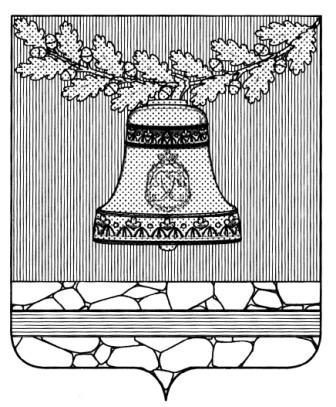 